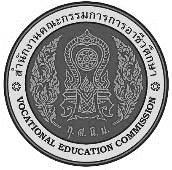 สาขาวิชา : เทคโนโลยีสารสนเทศชื่อวิชา :   การพิมพ์ดีดแบบสัมผัส  รหัสวิชา : 30900-0006งาน : การพิมพ์ตัวอักษรแป้น เหย้า(Home Key)  a  s  d  f  j  k  l  ;ใบสั่งงาน13หน้าที่สาขาวิชา : เทคโนโลยีสารสนเทศชื่อวิชา :   การพิมพ์ดีดแบบสัมผัส  รหัสวิชา : 30900-0006งาน : การพิมพ์ตัวอักษรแป้น เหย้า(Home Key)  a  s  d  f  j  k  l  ;แผ่นที่ : 1หน้าที่คำสั่ง ให้ฝึกพิมพ์ ตามแบบที่กำหนดจงจำไว้ว่าสายตาต้องมองอยู่ที่แบบฝึกหัดเท่านั้น อย่าหันกลับไปมองแป้นอักษรที่แป้นพิมพ์เด็ดขาด  a s d f j k l ;  a s d f j k l ;  a s d f j k l ;  a s d f j k l ;  a s d f j k l ;  a s d f j k l ;  a s d f j k l ;  a s d f j k l ;  a s d f j k l ;  a s d f j k l ;  a s d f j k l ;  a s d f j k l ;  a s d f j k l ;  a s d f j k l ;  a s d f j k l ;  a s d f j k l ;  a s d f j k l ;  a s d f j k l ;  a s d f j k l ;  a s d f j k l ;  a s d f j k l ;  a s d f j k l ;  a s d f j k l ;  a s d f j k l ;  a s d f j k l ;  a s d f j k l ;  a s d f j k l ;  a s d f j k l ;  a s d f j k l ;  a s d f j k l ;a s d f j k l ;  a s d f j k l ;  a s d f j k l ;  a s d f j k l ;  a s d f j k l ;  a s d f j k l ;  a s d f j k l ;  a s d f j k l ;  a s d f j k l ;  a s d f j k l ;  a s d f j k l ;  a s d f j k l ;  a s d f j k l ;  a s d f j k l ;  a s d f j k l ;  a s d f j k l ;  a s d f j k l ;  a s d f j k l ;  a s d f j k l ;  a s d f j k l ;  a s d f j k l ;  a s d f j k l ;  a s d f j k l ;  a s d f j k l ;  a s d f j k l ;  a s d f j k l ;  a s d f j k l ;  a s d f j k l ;  a s d f j k l ;  a s d f j k l ;  ass ass ass ass lad lad lad lad fall; fall; fall; ass lad fall;ask ask ask ask sad sad sad sad lass; lass; lass; ask sad lass;jal jal jal jal all all all all all dads; dads; dads; jal all dads;dad dad dad dad fad fad fad fad fall; fall; fall; dad fad fall;ass ass ass ass lad lad lad lad fall; fall; fall; ass lad fall;ask ask ask ask sad sad sad sad lass; lass; lass; ask sad lass;jal jal jal jal all all all all all dads; dads; dads; jal all dads;dad dad dad dad fad fad fad fad fall; fall; fall; dad fad fall;ass ass ass ass lad lad lad lad fall; fall; fall; ass lad fall;ask ask ask ask sad sad sad sad lass; lass; lass; ask sad lass;jal jal jal jal all all all all all dads; dads; dads; jal all dads;dad dad dad dad fad fad fad fad fall; fall; fall; dad fad fall;ฝึกพิมพ์ผสมคำA sad fad ask; a sad fad ask; Jaks fad; jaks fad; Lasa add a salad; lasa add a salad; Dad ask a lad; dad ask a lad; Fala ask all flaks; fala ask all flaks; Ask dad all fad lass; ask dad all fad lass; A sad fad ask; a sad fad ask; Jaks fad; jaks fad; Lasa add a salad; lasa add a salad; Dad ask a lad; dad ask a lad; Fala ask all flaks; fala ask all flaks; Ask dad all fad lass; ask dad all fad lass;ลำดับขั้นตอนการปฏิบัติงานเตรียมเครื่องคอมพิวเตอร์และโปรแกรม Microsoft Wordใช้โปรแกรม Microsoft Word รูปแบบอักษร TH SarabunPSK  ขนาดตัวอักษร 16ลักษณะการวางมือในลักษณะงอมือเล็กน้อย นิ้วสัมผัสอยู่กับแป้นพิมพ์  a s d f j k l ; ตามตำแหน่งของนิ้วต่างๆลักษณะการวางของแขนทั้งสองข้างจะอ้าออกและน้อย ไม่ติดกับลำตัวลักษณะการวางนิ้วบนแป้นพิมพ์ดังรูป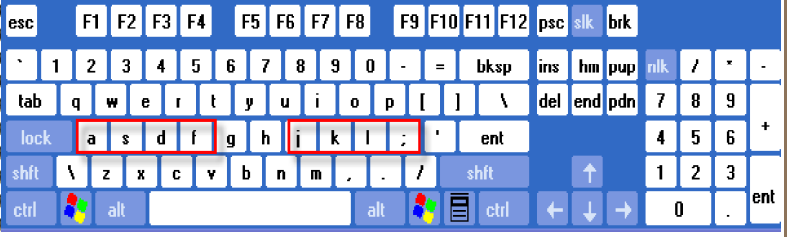 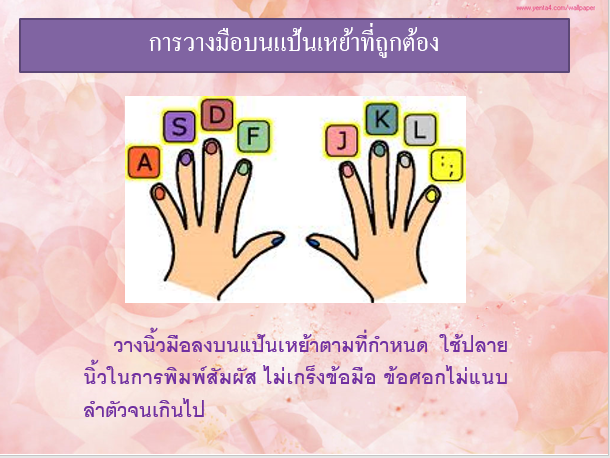 การวางนิ้ว   วางที่แป้นเหย้าแป้น    a     ใช้นิ้ว  ก้อยซ้าย  แป้น   s     ใช้นิ้ว  นางซ้าย   แป้น  d     ใช้นิ้ว  กลางซ้าย  แป้น  f       ใช้นิ้ว  ชี้ซ้าย แป้น  j       ใช้นิ้ว  ชี้ขวา  แป้น  k     ใช้นิ้ว  กลางขวา  แป้น  l     ใช้นิ้ว  นางขวา  แป้น  ;     ใช้นิ้ว  ก้อยขวา  เริ่มพิมพ์ตามแบบที่กำหนดให้บันทึกข้อมูลให้ ชื่อ TestE1_รหัสสามตัวท้ายตรวจสอบ ความเรียบร้อยในการก้าวนิ้วที่แป้นอักษรใดก็ตาม ต้องอย่าลืมว่าต้องรีบดึงนิ้วกลับมาแป้นเหย้าเสมอ ในการเคาะเว้นวรรคแต่ละครั้งต้องใช้นิ้วหัวแม่มือขวาเคาะเท่านั้น เครื่องมือและอุปกรณ์เครื่องคอมพิวเตอร์โปรแกรม Microsoft Wordเวลาในการปฏิบัติงาน60 นาทีคำสั่ง ให้ฝึกพิมพ์ ตามแบบที่กำหนดจงจำไว้ว่าสายตาต้องมองอยู่ที่แบบฝึกหัดเท่านั้น อย่าหันกลับไปมองแป้นอักษรที่แป้นพิมพ์เด็ดขาด  a s d f j k l ;  a s d f j k l ;  a s d f j k l ;  a s d f j k l ;  a s d f j k l ;  a s d f j k l ;  a s d f j k l ;  a s d f j k l ;  a s d f j k l ;  a s d f j k l ;  a s d f j k l ;  a s d f j k l ;  a s d f j k l ;  a s d f j k l ;  a s d f j k l ;  a s d f j k l ;  a s d f j k l ;  a s d f j k l ;  a s d f j k l ;  a s d f j k l ;  a s d f j k l ;  a s d f j k l ;  a s d f j k l ;  a s d f j k l ;  a s d f j k l ;  a s d f j k l ;  a s d f j k l ;  a s d f j k l ;  a s d f j k l ;  a s d f j k l ;a s d f j k l ;  a s d f j k l ;  a s d f j k l ;  a s d f j k l ;  a s d f j k l ;  a s d f j k l ;  a s d f j k l ;  a s d f j k l ;  a s d f j k l ;  a s d f j k l ;  a s d f j k l ;  a s d f j k l ;  a s d f j k l ;  a s d f j k l ;  a s d f j k l ;  a s d f j k l ;  a s d f j k l ;  a s d f j k l ;  a s d f j k l ;  a s d f j k l ;  a s d f j k l ;  a s d f j k l ;  a s d f j k l ;  a s d f j k l ;  a s d f j k l ;  a s d f j k l ;  a s d f j k l ;  a s d f j k l ;  a s d f j k l ;  a s d f j k l ;  ass ass ass ass lad lad lad lad fall; fall; fall; ass lad fall;ask ask ask ask sad sad sad sad lass; lass; lass; ask sad lass;jal jal jal jal all all all all all dads; dads; dads; jal all dads;dad dad dad dad fad fad fad fad fall; fall; fall; dad fad fall;ass ass ass ass lad lad lad lad fall; fall; fall; ass lad fall;ask ask ask ask sad sad sad sad lass; lass; lass; ask sad lass;jal jal jal jal all all all all all dads; dads; dads; jal all dads;dad dad dad dad fad fad fad fad fall; fall; fall; dad fad fall;ass ass ass ass lad lad lad lad fall; fall; fall; ass lad fall;ask ask ask ask sad sad sad sad lass; lass; lass; ask sad lass;jal jal jal jal all all all all all dads; dads; dads; jal all dads;dad dad dad dad fad fad fad fad fall; fall; fall; dad fad fall;ฝึกพิมพ์ผสมคำA sad fad ask; a sad fad ask; Jaks fad; jaks fad; Lasa add a salad; lasa add a salad; Dad ask a lad; dad ask a lad; Fala ask all flaks; fala ask all flaks; Ask dad all fad lass; ask dad all fad lass; A sad fad ask; a sad fad ask; Jaks fad; jaks fad; Lasa add a salad; lasa add a salad; Dad ask a lad; dad ask a lad; Fala ask all flaks; fala ask all flaks; Ask dad all fad lass; ask dad all fad lass;ลำดับขั้นตอนการปฏิบัติงานเตรียมเครื่องคอมพิวเตอร์และโปรแกรม Microsoft Wordใช้โปรแกรม Microsoft Word รูปแบบอักษร TH SarabunPSK  ขนาดตัวอักษร 16ลักษณะการวางมือในลักษณะงอมือเล็กน้อย นิ้วสัมผัสอยู่กับแป้นพิมพ์  a s d f j k l ; ตามตำแหน่งของนิ้วต่างๆลักษณะการวางของแขนทั้งสองข้างจะอ้าออกและน้อย ไม่ติดกับลำตัวลักษณะการวางนิ้วบนแป้นพิมพ์ดังรูปการวางนิ้ว   วางที่แป้นเหย้าแป้น    a     ใช้นิ้ว  ก้อยซ้าย  แป้น   s     ใช้นิ้ว  นางซ้าย   แป้น  d     ใช้นิ้ว  กลางซ้าย  แป้น  f       ใช้นิ้ว  ชี้ซ้าย แป้น  j       ใช้นิ้ว  ชี้ขวา  แป้น  k     ใช้นิ้ว  กลางขวา  แป้น  l     ใช้นิ้ว  นางขวา  แป้น  ;     ใช้นิ้ว  ก้อยขวา  เริ่มพิมพ์ตามแบบที่กำหนดให้บันทึกข้อมูลให้ ชื่อ TestE1_รหัสสามตัวท้ายตรวจสอบ ความเรียบร้อยในการก้าวนิ้วที่แป้นอักษรใดก็ตาม ต้องอย่าลืมว่าต้องรีบดึงนิ้วกลับมาแป้นเหย้าเสมอ ในการเคาะเว้นวรรคแต่ละครั้งต้องใช้นิ้วหัวแม่มือขวาเคาะเท่านั้น เครื่องมือและอุปกรณ์เครื่องคอมพิวเตอร์โปรแกรม Microsoft Wordเวลาในการปฏิบัติงาน60 นาทีคำสั่ง ให้ฝึกพิมพ์ ตามแบบที่กำหนดจงจำไว้ว่าสายตาต้องมองอยู่ที่แบบฝึกหัดเท่านั้น อย่าหันกลับไปมองแป้นอักษรที่แป้นพิมพ์เด็ดขาด  a s d f j k l ;  a s d f j k l ;  a s d f j k l ;  a s d f j k l ;  a s d f j k l ;  a s d f j k l ;  a s d f j k l ;  a s d f j k l ;  a s d f j k l ;  a s d f j k l ;  a s d f j k l ;  a s d f j k l ;  a s d f j k l ;  a s d f j k l ;  a s d f j k l ;  a s d f j k l ;  a s d f j k l ;  a s d f j k l ;  a s d f j k l ;  a s d f j k l ;  a s d f j k l ;  a s d f j k l ;  a s d f j k l ;  a s d f j k l ;  a s d f j k l ;  a s d f j k l ;  a s d f j k l ;  a s d f j k l ;  a s d f j k l ;  a s d f j k l ;a s d f j k l ;  a s d f j k l ;  a s d f j k l ;  a s d f j k l ;  a s d f j k l ;  a s d f j k l ;  a s d f j k l ;  a s d f j k l ;  a s d f j k l ;  a s d f j k l ;  a s d f j k l ;  a s d f j k l ;  a s d f j k l ;  a s d f j k l ;  a s d f j k l ;  a s d f j k l ;  a s d f j k l ;  a s d f j k l ;  a s d f j k l ;  a s d f j k l ;  a s d f j k l ;  a s d f j k l ;  a s d f j k l ;  a s d f j k l ;  a s d f j k l ;  a s d f j k l ;  a s d f j k l ;  a s d f j k l ;  a s d f j k l ;  a s d f j k l ;  ass ass ass ass lad lad lad lad fall; fall; fall; ass lad fall;ask ask ask ask sad sad sad sad lass; lass; lass; ask sad lass;jal jal jal jal all all all all all dads; dads; dads; jal all dads;dad dad dad dad fad fad fad fad fall; fall; fall; dad fad fall;ass ass ass ass lad lad lad lad fall; fall; fall; ass lad fall;ask ask ask ask sad sad sad sad lass; lass; lass; ask sad lass;jal jal jal jal all all all all all dads; dads; dads; jal all dads;dad dad dad dad fad fad fad fad fall; fall; fall; dad fad fall;ass ass ass ass lad lad lad lad fall; fall; fall; ass lad fall;ask ask ask ask sad sad sad sad lass; lass; lass; ask sad lass;jal jal jal jal all all all all all dads; dads; dads; jal all dads;dad dad dad dad fad fad fad fad fall; fall; fall; dad fad fall;ฝึกพิมพ์ผสมคำA sad fad ask; a sad fad ask; Jaks fad; jaks fad; Lasa add a salad; lasa add a salad; Dad ask a lad; dad ask a lad; Fala ask all flaks; fala ask all flaks; Ask dad all fad lass; ask dad all fad lass; A sad fad ask; a sad fad ask; Jaks fad; jaks fad; Lasa add a salad; lasa add a salad; Dad ask a lad; dad ask a lad; Fala ask all flaks; fala ask all flaks; Ask dad all fad lass; ask dad all fad lass;ลำดับขั้นตอนการปฏิบัติงานเตรียมเครื่องคอมพิวเตอร์และโปรแกรม Microsoft Wordใช้โปรแกรม Microsoft Word รูปแบบอักษร TH SarabunPSK  ขนาดตัวอักษร 16ลักษณะการวางมือในลักษณะงอมือเล็กน้อย นิ้วสัมผัสอยู่กับแป้นพิมพ์  a s d f j k l ; ตามตำแหน่งของนิ้วต่างๆลักษณะการวางของแขนทั้งสองข้างจะอ้าออกและน้อย ไม่ติดกับลำตัวลักษณะการวางนิ้วบนแป้นพิมพ์ดังรูปการวางนิ้ว   วางที่แป้นเหย้าแป้น    a     ใช้นิ้ว  ก้อยซ้าย  แป้น   s     ใช้นิ้ว  นางซ้าย   แป้น  d     ใช้นิ้ว  กลางซ้าย  แป้น  f       ใช้นิ้ว  ชี้ซ้าย แป้น  j       ใช้นิ้ว  ชี้ขวา  แป้น  k     ใช้นิ้ว  กลางขวา  แป้น  l     ใช้นิ้ว  นางขวา  แป้น  ;     ใช้นิ้ว  ก้อยขวา  เริ่มพิมพ์ตามแบบที่กำหนดให้บันทึกข้อมูลให้ ชื่อ TestE1_รหัสสามตัวท้ายตรวจสอบ ความเรียบร้อยในการก้าวนิ้วที่แป้นอักษรใดก็ตาม ต้องอย่าลืมว่าต้องรีบดึงนิ้วกลับมาแป้นเหย้าเสมอ ในการเคาะเว้นวรรคแต่ละครั้งต้องใช้นิ้วหัวแม่มือขวาเคาะเท่านั้น เครื่องมือและอุปกรณ์เครื่องคอมพิวเตอร์โปรแกรม Microsoft Wordเวลาในการปฏิบัติงาน60 นาทีคำสั่ง ให้ฝึกพิมพ์ ตามแบบที่กำหนดจงจำไว้ว่าสายตาต้องมองอยู่ที่แบบฝึกหัดเท่านั้น อย่าหันกลับไปมองแป้นอักษรที่แป้นพิมพ์เด็ดขาด  a s d f j k l ;  a s d f j k l ;  a s d f j k l ;  a s d f j k l ;  a s d f j k l ;  a s d f j k l ;  a s d f j k l ;  a s d f j k l ;  a s d f j k l ;  a s d f j k l ;  a s d f j k l ;  a s d f j k l ;  a s d f j k l ;  a s d f j k l ;  a s d f j k l ;  a s d f j k l ;  a s d f j k l ;  a s d f j k l ;  a s d f j k l ;  a s d f j k l ;  a s d f j k l ;  a s d f j k l ;  a s d f j k l ;  a s d f j k l ;  a s d f j k l ;  a s d f j k l ;  a s d f j k l ;  a s d f j k l ;  a s d f j k l ;  a s d f j k l ;a s d f j k l ;  a s d f j k l ;  a s d f j k l ;  a s d f j k l ;  a s d f j k l ;  a s d f j k l ;  a s d f j k l ;  a s d f j k l ;  a s d f j k l ;  a s d f j k l ;  a s d f j k l ;  a s d f j k l ;  a s d f j k l ;  a s d f j k l ;  a s d f j k l ;  a s d f j k l ;  a s d f j k l ;  a s d f j k l ;  a s d f j k l ;  a s d f j k l ;  a s d f j k l ;  a s d f j k l ;  a s d f j k l ;  a s d f j k l ;  a s d f j k l ;  a s d f j k l ;  a s d f j k l ;  a s d f j k l ;  a s d f j k l ;  a s d f j k l ;  ass ass ass ass lad lad lad lad fall; fall; fall; ass lad fall;ask ask ask ask sad sad sad sad lass; lass; lass; ask sad lass;jal jal jal jal all all all all all dads; dads; dads; jal all dads;dad dad dad dad fad fad fad fad fall; fall; fall; dad fad fall;ass ass ass ass lad lad lad lad fall; fall; fall; ass lad fall;ask ask ask ask sad sad sad sad lass; lass; lass; ask sad lass;jal jal jal jal all all all all all dads; dads; dads; jal all dads;dad dad dad dad fad fad fad fad fall; fall; fall; dad fad fall;ass ass ass ass lad lad lad lad fall; fall; fall; ass lad fall;ask ask ask ask sad sad sad sad lass; lass; lass; ask sad lass;jal jal jal jal all all all all all dads; dads; dads; jal all dads;dad dad dad dad fad fad fad fad fall; fall; fall; dad fad fall;ฝึกพิมพ์ผสมคำA sad fad ask; a sad fad ask; Jaks fad; jaks fad; Lasa add a salad; lasa add a salad; Dad ask a lad; dad ask a lad; Fala ask all flaks; fala ask all flaks; Ask dad all fad lass; ask dad all fad lass; A sad fad ask; a sad fad ask; Jaks fad; jaks fad; Lasa add a salad; lasa add a salad; Dad ask a lad; dad ask a lad; Fala ask all flaks; fala ask all flaks; Ask dad all fad lass; ask dad all fad lass;ลำดับขั้นตอนการปฏิบัติงานเตรียมเครื่องคอมพิวเตอร์และโปรแกรม Microsoft Wordใช้โปรแกรม Microsoft Word รูปแบบอักษร TH SarabunPSK  ขนาดตัวอักษร 16ลักษณะการวางมือในลักษณะงอมือเล็กน้อย นิ้วสัมผัสอยู่กับแป้นพิมพ์  a s d f j k l ; ตามตำแหน่งของนิ้วต่างๆลักษณะการวางของแขนทั้งสองข้างจะอ้าออกและน้อย ไม่ติดกับลำตัวลักษณะการวางนิ้วบนแป้นพิมพ์ดังรูปการวางนิ้ว   วางที่แป้นเหย้าแป้น    a     ใช้นิ้ว  ก้อยซ้าย  แป้น   s     ใช้นิ้ว  นางซ้าย   แป้น  d     ใช้นิ้ว  กลางซ้าย  แป้น  f       ใช้นิ้ว  ชี้ซ้าย แป้น  j       ใช้นิ้ว  ชี้ขวา  แป้น  k     ใช้นิ้ว  กลางขวา  แป้น  l     ใช้นิ้ว  นางขวา  แป้น  ;     ใช้นิ้ว  ก้อยขวา  เริ่มพิมพ์ตามแบบที่กำหนดให้บันทึกข้อมูลให้ ชื่อ TestE1_รหัสสามตัวท้ายตรวจสอบ ความเรียบร้อยในการก้าวนิ้วที่แป้นอักษรใดก็ตาม ต้องอย่าลืมว่าต้องรีบดึงนิ้วกลับมาแป้นเหย้าเสมอ ในการเคาะเว้นวรรคแต่ละครั้งต้องใช้นิ้วหัวแม่มือขวาเคาะเท่านั้น เครื่องมือและอุปกรณ์เครื่องคอมพิวเตอร์โปรแกรม Microsoft Wordเวลาในการปฏิบัติงาน60 นาที